Go. Learn. Share.
Info-Day Erasmus+ 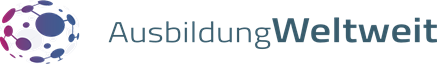 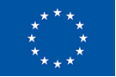 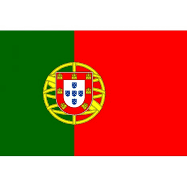 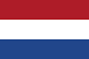 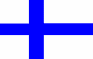 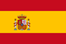 Für Schüler: innen/ Azubis mit ihren FachlehrernDonnerstag, 22. ‚September 2022 (2.Block) + Montag, 10.10.2022 (3.Block)in der Aula Mehr Infos: 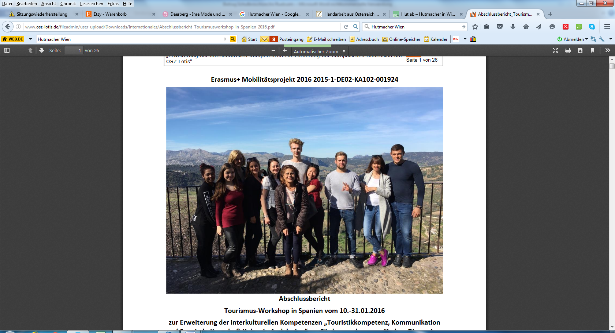 OSZ Lotis International – Ein Plus für die Ausbildung oder https://www.osz-lotis.de/auf-nach-europa/PROGRAMMInformationen über internationale Praktika mit Erasmus+ am OSZ Lotis, Anmeldung, Ablauf + Finanzierung, Bewerbung für Spanien, Finnland oder individuelle Praktika